                                   СОГЛАСОВАНО                                                                                                                                                    УТВЕРЖДАЮ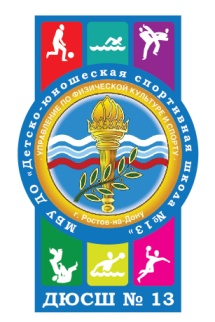                                   Зам. директора по УСР                                                                                                             Директор МБУ ДО «ДЮСШ №13                                  МБУ ДО «ДЮСШ №13»                                                                                                         _________________Ю.В. Смирнов                                  А.А. Чернышов_________                                                                                                      Пр. №       от «    »__________2015г.                    РАСПИСАНИЕучебно-тренировочных занятий на 2015 учебный годОтделение тхэквондо№Ф.И.О.ЭтапподготовкиПонедельникВторникСредаЧетвергПятницаСубботаВоскресеньеКозаев Александр Отарович8.918.570.84.881– НП-2 г.о16.45-18.1516.45-18.15---------16.45-18.15------------------Козаев Александр Отарович8.918.570.84.88УТГ- 2.г.о18.30-20.0018.30-20.00---------18.30-20.0018.30-20.00---------